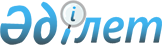 Жоғары және жоғары оқу орнынан кейінгі білімі бар мамандарды даярлауға 2020-2024 оқу жылдарына арналған мемлекеттік білім беру тапсырысын бекіту туралыНұр-Сұлтан қаласы әкімдігінің 2021 жылғы 8 қаңтардағы № 107-15 қаулысы. Нұр-Сұлтан қаласының Әділет департаментінде 2021 жылғы 12 қаңтарда № 1304 болып тіркелді
      "Қазақстан Республикасындағы жергілікті мемлекеттік басқару және өзін-өзі басқару туралы" 2001 жылғы 23 қаңтардағы Қазақстан Республикасы Заңы 27-бабы 1-тармағының 15) тармақшасына, "Білім туралы" 2007 жылғы 27 шілдедегі Қазақстан Республикасы Заңы 6-бабы 3-тармағының 7) тармақшасына, "Еңбек нарығының қажеттіліктерін ескере отырып, техникалық және кәсіптік, орта білімнен кейінгі, жоғары және жоғары оқу орнынан кейінгі білімі бар кадрларды даярлауға, жоғары және (немесе) жоғары оқу орнынан кейінгі білім беру ұйымдарының дайындық бөлімдеріне, сондай-ақ мектепке дейінгі тәрбиелеу мен оқытуға, орта білім беруге мемлекеттік білім беру тапсырысын орналастыру қағидаларын бекіту туралы" Қазақстан Республикасы Білім және ғылым министрінің 2016 жылғы 29 қаңтардағы № 122 бұйрығына (Нормативтік құқықтық актілерді мемлекеттік тіркеу тізілімінде № 13418 болып тіркелген, 2016 жылғы 21 мамырда "Егемен Қазақстан", "Казахстанская правда" газеттерінде жарияланған) сәйкес Нұр-Сұлтан қаласының әкімдігі ҚАУЛЫ ЕТЕДІ:
      1. Жоғары және жоғары оқу орнынан кейінгі білімі бар мамандарды даярлауға 2020-2024 оқу жылдарына арналған мемлекеттік білім беру тапсырысы қосымшаға сәйкес бекітілсін.
      2. "Нұр-Сұлтан қаласының Білім басқармасы" мемлекеттік мекемесі (бұдан әрі – Басқарма) жергілікті бюджет қаражаты есебінен "360 057 015 "Жоғары және жоғары оқу орнынан кейінгі білімі бар мамандарды даярлау және білім алушыларға әлеуметтік қолдау көрсету" бюджеттік бағдарламасының әкімшісі болып белгіленсін.
      3. Басқарма басшысы Қазақстан Республикасының заңнамасында белгіленген тәртіпте:
      1) осы қаулының әділет органдарында мемлекеттік тіркелуін;
      2) осы қаулы мемлекеттік тіркелген күнінен бастап күнтізбелік он күн ішінде оның көшірмесін Нұр-Сұлтан қаласының аумағында таратылатын мерзімді баспа басылымдарында ресми жариялау үшін жіберуді;
      3) осы қаулы ресми жарияланғаннан кейін Нұр-Сұлтан қаласы әкімдігінің интернет-ресурсында орналастырылуын;
      4) осы қаулы мемлекеттік тіркелгеннен кейін он жұмыс күні ішінде әділет органдарына осы тармақтың 2), 3) тармақшаларымен көзделген іс-шаралардың орындалуы туралы мәліметтерді ұсынуды қамтамасыз етсін.
      4. Осы қаулының орындалуын бақылау Нұр-Сұлтан қаласы әкімінің орынбасары Б.М. Мәкенге жүктелсін.
      5. Осы қаулы алғашқы ресми жарияланған күнінен кейін күнтізбелік он күн өткен соң қолданысқа енгізіледі. Жоғары және жоғары оқу орнынан кейінгі білімі бар мамандарды даярлауға 2020-2024 оқу жылдарына арналған мамандықтар бөлінісінде мемлекеттік білім беру тапсырысы орналастырылатын жоғары оқу орындарының тізбесі
      ___________________________
					© 2012. Қазақстан Республикасы Әділет министрлігінің «Қазақстан Республикасының Заңнама және құқықтық ақпарат институты» ШЖҚ РМК
				
      Әкім 

А. Кульгинов
Нұр-Сұлтан қаласы әкімдігінің
2021 жылғы 8 қаңтардағы
№ 107-15 қаулысына
қосымша
№

Р/с
ЖОО атауы
Мамандықтың коды
Мамандық
Жоғары білім бойынша бөлінген мемлекеттік білім беру тапсырысының саны
1
2
3
4
5
Жоғары білім
Жоғары білім
Жоғары білім
Жоғары білім
Жоғары білім
1.
"Астана халықаралық университеті" жауапкершілігі шектеулі серіктестігі
6В01201
Мектепке дейінгі оқыту және тәрбиелеу
1
2.
"Астана халықаралық университеті" жауапкершілігі шектеулі серіктестігі
6В01301
Педагогика және бастауыш сыныпта оқыту әдістемесі
7
3.
"Астана халықаралық университеті" жауапкершілігі шектеулі серіктестігі
6В01702
Орыс тілі мен әдебиеті пәндері мұғалімдерін даярлау
53
4.
"Астана халықаралық университеті" жауапкершілігі шектеулі серіктестігі
6В01506
Математика пәні мұғалімдерін даярлау
28
5.
"Астана халықаралық университеті" жауапкершілігі шектеулі серіктестігі
6В01701
Шет тілі пәні мұғалімдерін даярлау
263
6.
"Астана халықаралық университеті" жауапкершілігі шектеулі серіктестігі
6В01501
Информатика пәні мұғалімдерін даярлау
14
7.
"Астана халықаралық университеті" жауапкершілігі шектеулі серіктестігі
6В01101
Педагогика және психология
7
8.
"Астана халықаралық университеті" жауапкершілігі шектеулі серіктестігі
6В01505
Физика пәні мұғалімдерін даярлау
7
9.
"Астана халықаралық университеті" жауапкершілігі шектеулі серіктестігі
6В01503
Химия пәні мұғалімдерін даярлау
31
10.
"Астана халықаралық университеті" жауапкершілігі шектеулі серіктестігі
6В01502
Биология пәні мұғалімдерін даярлау
25
11.
"Астана халықаралық университеті" жауапкершілігі шектеулі серіктестігі
6В01504
География пәні мұғалімдерін даярлау
6
12.
"Астана халықаралық университеті" жауапкершілігі шектеулі серіктестігі
6В01601
Гуманитарлық пәндерге мұғалімдерді даярлау
3
12.
"Астана халықаралық университеті" жауапкершілігі шектеулі серіктестігі
Жиыны:
Жиыны:
445
Жоғары оқу орнынан кейінгі білім
Жоғары оқу орнынан кейінгі білім
Жоғары оқу орнынан кейінгі білім
Жоғары оқу орнынан кейінгі білім
Жоғары оқу орнынан кейінгі білім
13.
"Астана халықаралық университеті" жауапкершілігі шектеулі серіктестігі
7М06101

7М06102

7М06103
Ақпараттық технологиялар
7
14.
"Астана халықаралық университеті" жауапкершілігі шектеулі серіктестігі
7М01701
Шет тілі пәні мұғалімдерін даярлау
11
14.
"Астана халықаралық университеті" жауапкершілігі шектеулі серіктестігі
Жиыны:
Жиыны:
18
Жиыны: 463
Жиыны: 463
Жиыны: 463
Жиыны: 463
Жиыны: 463
Жоғары білім
Жоғары білім
Жоғары білім
Жоғары білім
Жоғары білім
15.
"Нұр-Мүбарак" "Египет ислам мәдениеті университеті" жеке мекемесі
6В02201
Исламтану
2
16.
"Нұр-Мүбарак" "Египет ислам мәдениеті университеті" жеке мекемесі
6В02202
Дінтану
1
17.
"Нұр-Мүбарак" "Египет ислам мәдениеті университеті" жеке мекемесі
6В02203
Теология
10
17.
"Нұр-Мүбарак" "Египет ислам мәдениеті университеті" жеке мекемесі
Жиыны:
Жиыны:
13
Жоғары оқу орнынан кейінгі білім
Жоғары оқу орнынан кейінгі білім
Жоғары оқу орнынан кейінгі білім
Жоғары оқу орнынан кейінгі білім
Жоғары оқу орнынан кейінгі білім
18.
"Нұр-Мүбарак" "Египет ислам мәдениеті университеті" жеке мекемесі
7М02201
Исламтану (магистратура)
2
18.
"Нұр-Мүбарак" "Египет ислам мәдениеті университеті" жеке мекемесі
Жиыны:
Жиыны:
2
Жиыны: 15
Жиыны: 15
Жиыны: 15
Жиыны: 15
Жиыны: 15
Жоғары оқу орнынан кейінгі білім
Жоғары оқу орнынан кейінгі білім
Жоғары оқу орнынан кейінгі білім
Жоғары оқу орнынан кейінгі білім
Жоғары оқу орнынан кейінгі білім
19.
"Астана медицина университеті" коммерциялық емес акционерлік қоғамы
7R11020
Отбасылық медицина
25
20.
"Астана медицина университеті" коммерциялық емес акционерлік қоғамы
7R09120
Педиатрия
5
21.
"Астана медицина университеті" коммерциялық емес акционерлік қоғамы
7R09102
Акушерия және гинекология, соның ішінде балалар гинекологиясы
25
22.
"Астана медицина университеті" коммерциялық емес акционерлік қоғамы
7R09101
Анестезиология және реаниматология, соның ішінде балалар анестезиологиясы және реаниматологиясы
27
23.
"Астана медицина университеті" коммерциялық емес акционерлік қоғамы
7R09108
Жұқпалы аурулар, соның ішінде балалар жұқпалы аурулары
25
24.
"Астана медицина университеті" коммерциялық емес акционерлік қоғамы
7R09113
Неврология, соның ішінде балалар неврологиясы
14
25.
"Астана медицина университеті" коммерциялық емес акционерлік қоғамы
7R09104
Гастроэнтерология, соның ішінде балалар гастроэнтерологиясы
8
26.
"Астана медицина университеті" коммерциялық емес акционерлік қоғамы
7R09128
Травматология-ортопедия, соның ішінде балалар травматология-ортопедиясы
4
27.
"Астана медицина университеті" коммерциялық емес акционерлік қоғамы
7R09109
Кардиология, соның ішінде балалар кардиологиясы
5
28.
"Астана медицина университеті" коммерциялық емес акционерлік қоғамы
7R09111
Радиациялық диагностика
6
29.
"Астана медицина университеті" коммерциялық емес акционерлік қоғамы
7R09133
Эндокринология, соның ішінде балалар эндокринологиясы
9
30.
"Астана медицина университеті" коммерциялық емес акционерлік қоғамы
7R09115
Нефрология, соның ішінде балалар нефрологиясы
6
31.
"Астана медицина университеті" коммерциялық емес акционерлік қоғамы
7R09112
Сәулелік терапия
1
32.
"Астана медицина университеті" коммерциялық емес акционерлік қоғамы
7R09123
Ревматология, соның ішінде балалар ревматологиясы
15
33.
"Астана медицина университеті" коммерциялық емес акционерлік қоғамы
7R09122
Пульмонология, соның ішінде балалар пульмонологиясы
29
34.
"Астана медицина университеті" коммерциялық емес акционерлік қоғамы
7R09119
Офтальмология, соның

ішінде балалар офтальмологиясы
19
35.
"Астана медицина университеті" коммерциялық емес акционерлік қоғамы
7R09118
Оториноларингология, соның ішінде балалар оториноларингологиясы
19
36.
"Астана медицина университеті" коммерциялық емес акционерлік қоғамы
7R09114
Неонатология
8
37.
"Астана медицина университеті" коммерциялық емес акционерлік қоғамы
7R09139
Жедел кезек күттірмейтін медициналық көмек
3
38.
"Астана медицина университеті" коммерциялық емес акционерлік қоғамы
7R09130
Дене медицинасы және оңалту
22
39.
"Астана медицина университеті" коммерциялық емес акционерлік қоғамы
7R09121
Психиатрия, соның ішінде балалар психиатриясы
12
39.
"Астана медицина университеті" коммерциялық емес акционерлік қоғамы
Жиыны:
Жиыны:
287
Жиыны: 765
Жиыны: 765
Жиыны: 765
Жиыны: 765
Жиыны: 765